COMMONWEALTH OF VIRGINIA VIRGINIA DEPARTMENT OF ENERGY MINED LAND REPURPOSING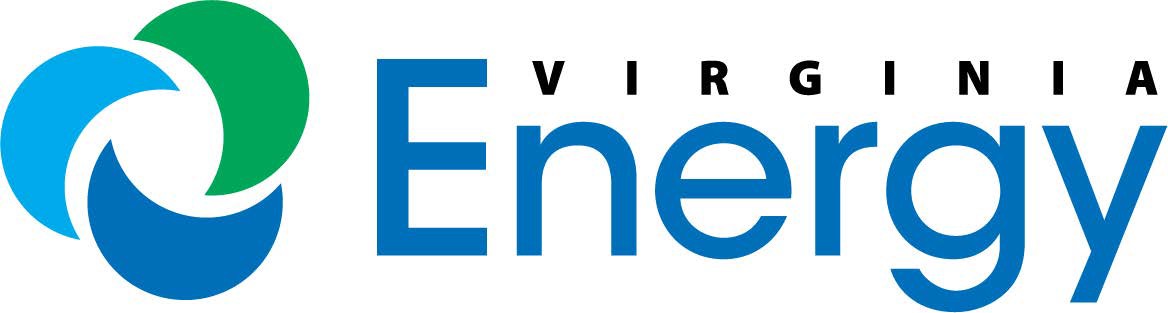 3405 MOUNTAIN EMPIRE ROAD; BIG STONE GAP, 	VA 24219 TELEPHONE: (276) 523-8100	APPLICATION FOR MLR ENDORSEMENT BLASTER’S CERTIFICATION(Coal Surface Mining Operation)I understand that to be certified to blast on any “coal surface mining operation”*, I must also pass the Mined Land Repurposing’s (MLR) Endorsement test and be subsequently certified by the MLR endorsement. By signing and dating this application, I hereby apply for the MLR endorsement, as administered by the Coal mine Safety Program.As defined under §45.1-229 of the Virginia Coal Surface Mining Control and Reclamation Act of 1979, as amended, “coal surface mining operations” means the following:Activities conducted on the surface of lands in connection with a surface coal mine or, subject to the requirements of §45.1-243, surface operations and surface impacts incident to an underground coal mine, the products of which enter commerce or the operations of which directly or indirectly affect interstate commerce. Such activities include excavation for the purpose of obtaining coal, including such common methods as contour, strip, auger, mountaintop removal, box cut, open pit, and area mining; the use of explosives and blasting; and in situ distillation or retorting; leaching or other chemical or physical processing; and the cleaning, concentrating, or other processing or preparation of coal. Such activities also include the loading of coal for interstate commerce at or near the mine site. Provided these activities do not include the extraction of coal incidental to the extraction of other minerals, where coal does not exceed sixteen and two-thirds per cent of the tonnage of minerals removed for purposes of commercial use or sale, or coal explorations subject to §45.1-233 of this chapter; andThe areas upon which the activities occur or where such activities disturb the natural land surface. Such areas shall also include any adjacent land the use of which is incidental to any such activities, all lands affected by the construction of new roads or the improvement or use of existing roads to gain access to the site of such activities and for the haulage, and excavations, workings, impoundments, dams, ventilation shafts, entryways, refuse banks, dumps, stockpiles, overburden piles, spoil banks, culm banks, tailings, holes or depressions, repair areas, storage areas, processing areas, shipping areas, and other areas upon which are sited structures, facilities, or other property or materials on the surface , resulting from or incident to such activities.DMLR-BCME-4Rev. 03/09NAMELastFirstMiddle InitialADDRESSStreet/P. O. BoxCity/StateZip CodeTelephone No.Business Address(if applicable)Street/P. O. BoxCity/StateZip CodeTelephone No.YesNoI am presently certified as a Blaster by the Coal Mine Safety Program.	(Certification number →)SignatureDate